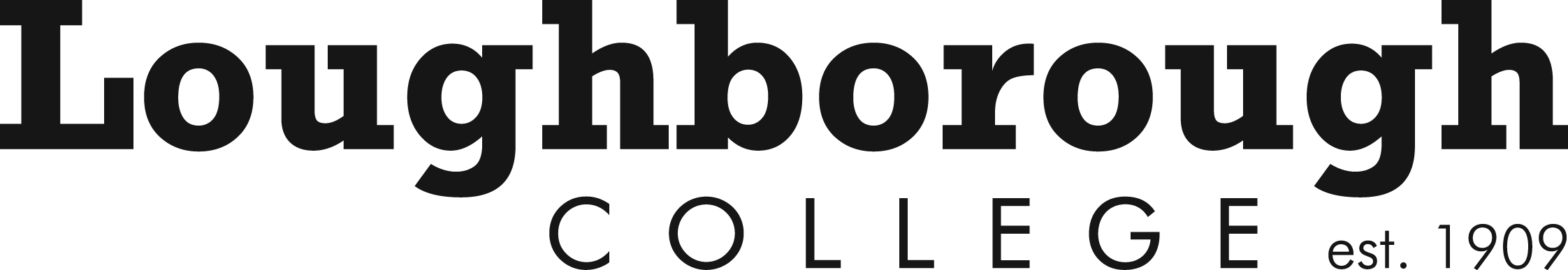 Since September 2014, eligible students have been able to claim a ‘Free Meal’ for each day they are timetabled on their chosen FE study programme.ELIGIBILITY CRITERIATo be eligible for the ‘Free Student Meal’ students must be:enrolled in a further education provision funded via the Education Funding Agencyaged between 16 and 18 as at 31st August 2017 aged 19 or over and continuing on the same study programme you began aged 16 to 18 (19+ continuers)aged 19 or over and have an Education, Health and Care Plan (EHCP)Free Meals are targeted at disadvantaged students.  For the purposes of eligibility for free meals, ‘disadvantage’ is defined by the students being in receipt of, or having parents/carers who are in receipt of, one or more of the following benefits: Income Support Income-based Jobseekers Allowance Income-related Employment and Support Allowance (ESA) support under part VI of the Immigration and Asylum Act 1999 the guarantee element of State Pension Credit Child Tax Credit (provided they are not entitled to Working Tax Credit) and have an annual gross income of no more than £16,190, as assessed by Her Majesty’s Revenue and Customs Working Tax Credit run-on – paid for 4 weeks after you stop qualifying for Working Tax Creditduring the initial roll out of the benefit, Universal CreditThe following groups of students are not eligible for the Free Meal Scheme:students aged between 14 and 16 as at 31st August 2017 (these students are already covered by a different provision) students aged 19 or over at the start of their study programme, unless they have and EHCP or are a 19+ continuerapprentices, including those with an EHCPHOW DO I APPLY?You must:Complete and submit the relevant application form:16-18 Bursary Fund (for student aged between 16 and 18 as at 31st August 2017)Discretionary Adult Learner Support Fund (for students aged 19 and over)Ensure ALL sections are completed in FULL and submitted with ALL relevant evidenceIncomplete applications will either be returned or any missing information will be requestedFailure to provide the correct documentation will cause a delay in the processing of your applicationPhotocopies of evidence are acceptable. Original documents will be returned as soon as possibleEnsure you have signed the form
If you have any queries with regard to the funds and application forms, please contact the Bursary Fund Team in one of the following ways:• Contact us:	studentfinance@loucoll.ac.uk• Call us:	01509 215831• Visit us:	at ReceptionIMPORTANT INFORMATION:A student is only eligible to receive a free meal when they, or a parent/carer on their behalf, have made a successful application to Loughborough College and have enrolled on their study programmeThere is no provision to ‘back pay’ meals not claimed in any circumstancesFor students who are off site (for example undertaking work placement or work experience as part of their study programme)and eligible for the Free Meal Scheme - the college will refund the free meal cost (£2.41 as per the government guidelines) direct to the student as reimbursement.  Payments will be made by BACS (bank transfer) direct to the student bank account.  Confirmation of attendance at the off-site placement will be required prior to any payments being madeONCE I HAVE APPLIED,WHAT HAPPENS NEXT?Fully completed forms submitted with all supporting evidence, will normally be processed within 28 days of receipt, but at peak times this may take longer. You may be contacted to discuss your particular needs. It is important that you provide evidence of allhousehold income; if any evidence is missing no assessment will be made therefore causing a delay to your applicationSUCCESSFUL APPLICATIONSIf your application is successful, you will receive a Free Meal Scheme award notification letter which will indicate how to claim your free mealUNSUCCESSFUL APPLICATIONSNo guarantee can be given that you will be successful in your application; if you are unsuccessful you will be notified in writing. APPEALSYou have the right to appeal if:Your application is unsuccessfulYou believe your application has not been assessed correctlyYour appeal must be made in writing within 10 working days from the date of the decision and sent to:AppealsLearner Support FundLoughborough CollegeRadmoor RoadLoughboroughLeicestershire LE11 3BTAll appeals will be reviewed by a panel. A hearing will take place within 10 working days of receiving the appeals letter from you. The panel will send a decision in writing within 5 working days of the hearing. The decision of the Appeals Panel is finalEQUAL OPPORTUNITIES STATEMENTThe Bursary Fund Panel will:Take positive action to ensure that all full and part time home students can apply for financial support, thus widening participation and providing learning opportunities for under-represented groupsEnsure that no applicant to the Bursary Fund receives less favourable treatment which cannot be justified in relation to individual financial / personal circumstancesEnsure that all Bursary Fund literature, marketing and publicity material are free from stereotypes, discriminatory assumptions, images and language Monitor and review the effectiveness of the support on a regular basisCONFIDENTIALITYApplications are only seen by staff involved in the delivery of the Bursary Fund. From time to time it may be necessary for additional supporting information to be sought from other College staff in order for a decision to be madeDATA PROTECTION Loughborough College is a data controller in accordance with the Data Protection Act of 1998. Learner Finance and Welfare Support staff follows College Policy in matters of Data Protection. The data requested on this form and any other supporting information is covered under the notification provided by the College under the Data Protection Act. Personal Data will be used solely for the purposes related to your application for financial support.  The data you provide will not be passed to any other third party without your prior consent, except where the College is required to do so by law. Any formal enquiries concerning the use of data noted here should be addressed to the Data Protection Officer